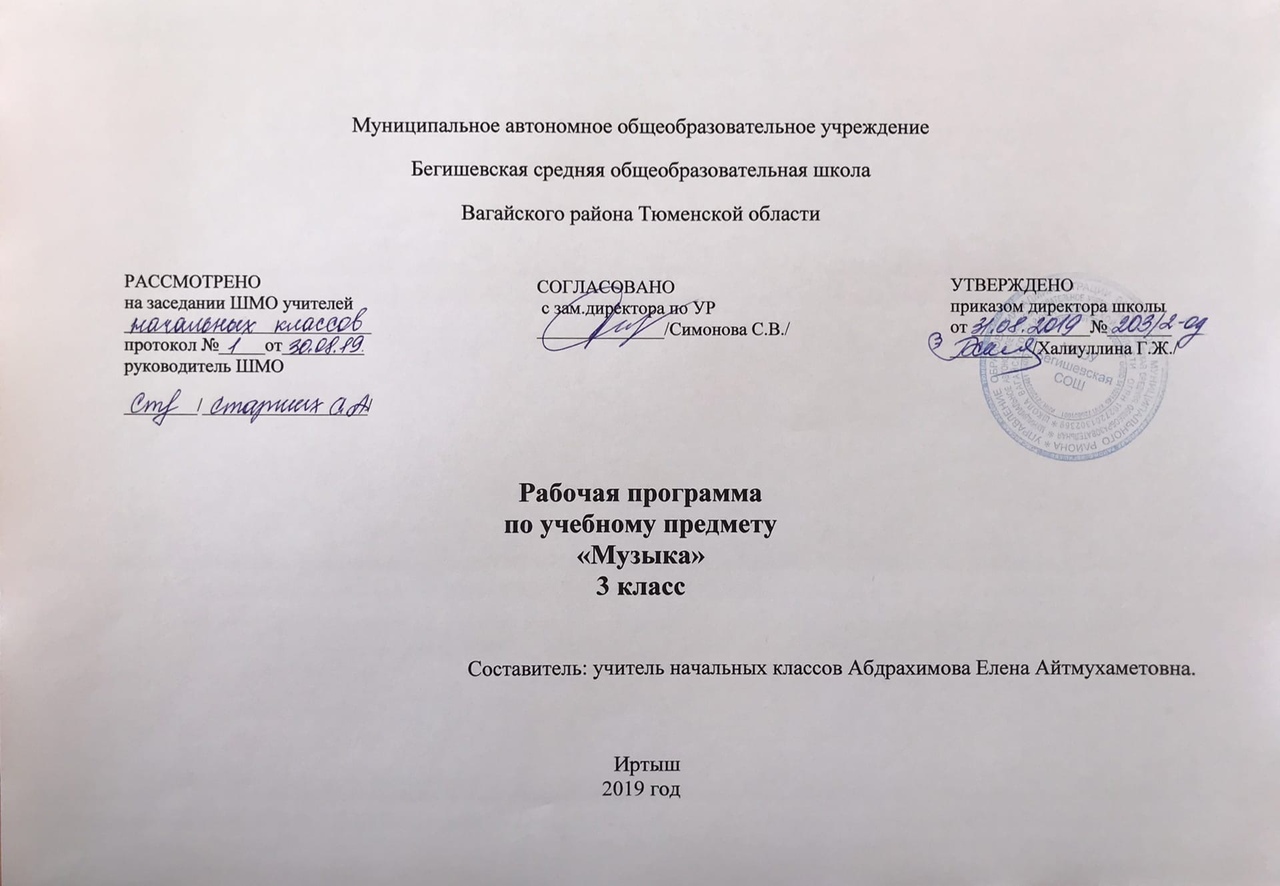 Планируемые результаты освоения учебного предмета достигаются в процессе личностных, познавательных и коммуникативных учебных универсальных действий обучающихся.Планируемые результаты освоения программы связаны с развитием интереса обучающихся к музыкальному искусству, эмоционально-нравственного отклика на него, а также с формированием музыкальной грамотности учащихся. Это и стало основными критериями результативности музыкального образования, которые конкретизируются следующим образом:1. Степень развития интереса к музыке проявляется в:• многообразии образов, характеристик, понятий, жанров и пр., которыми оперируют обучающиеся;• ценностном постижении произведений искусства, их сопоставлении, многовариантности высказываний, образном самовыражении в творчестве;• устойчивости интереса – длительности впечатлений от знакомых произведений, желании познакомится с новыми произведениями, потребности в собственном художественном творчестве.2. Степень развития эмоционально-нравственного отклика на художественное произведение выявляется через:• выражение положительных чувств, эмоций и переживаний, способность к сопереживанию;• высказывание самостоятельных взглядов и суждений;• способность к нравственной оценке.Высокая степень – устойчивое, средняя – периодическое, низкая – эпизодическое проявления положительных чувств, эмоций, переживаний, способности к сопереживанию, проявлению самостоятельных взглядов и суждений, к нравственной оценке.3. Степень развития музыкальной грамотности обучающихся определяется по:• способности «с лету», без предварительной подготовки, после однократного знакомства «схватить» самое существенное в произведении;• способности свободно ориентироваться в специфике музыкального языка;• способности размышлять о музыке – анализировать, сравнивать, обобщать;• способности ощутить авторский стиль;• способности отличать шедевр от моды (развитие художественного вкуса).Постоянное проявление данных способностей свидетельствует о высокой степени, периодическое – о средней, эпизодическое – о низкой степени музыкальной грамотности обучающихся.Таким образом, критериальный подход к музыкальному развитию обучающихся способствует безотметочному оцениванию промежуточных и итоговых результатов работы по музыке в каждом классе, ибо данный процесс личностно ориентирован и имеет диалектический характер художественного познания мира.Личностные, метапредметные и предметные результаты освоенияучебного предметаЛичностными результатами изучения музыки являются: - наличие эмоционально-ценностного отношения к искусству;- реализация творческого потенциала в процессе коллективного (индивидуального) музицирования;- позитивная самооценка музыкально-творческих возможностей.Предметными результатами изучения музыки являются: - устойчивый интерес к музыке и различным видам (или какому-либо виду) музыкально-творческой деятельности;- общее понятие о значении музыки в жизни человека, знание основных закономерностей музыкального искусства, общее представление о музыкальной картине мира;- элементарные умения и навыки в различных видах учебно-творческой деятельности.Метапредметными результатами изучения музыки являются: - развитое художественное восприятие, умение оценивать произведения разных видов искусства;- ориентация в культурном многообразии окружающей действительности;- участие в музыкальной жизни класса, школы, города и др.;- продуктивное сотрудничество (общение, взаимодействие, работа в команде) со сверстниками при решении различных музыкально-творческих задач;- наблюдение за разнообразными явлениями жизни и искусства в учебной и внеурочной деятельности.Обобщенный результат освоения обучающимися учебной программы выражается в следующих личностных характеристиках выпускника:• любознательный, активно и заинтересованно познающий мир посредством музыкального искусства;• владеющий основами умения учиться, способный к организации собственной учебной и музыкально-творческой деятельности; • любящий свой народ и его музыкальные традиции, свой край и свою Родину;• уважающий и принимающий художественные ценности общества;• готовый самостоятельно действовать и отвечать за свои поступки перед семьей и обществом; • стремящийся жить по законам красоты;• доброжелательный, умеющий слушать и слышать собеседника, обосновывать свою позицию, высказывать свое мнение; • обладающий развитым эстетическим чувством и художественным вкусом;• использующий разные виды музыкально-творческой деятельности для охраны и укрепления своего психического, физического и духовного здоровья.Содержание учебного предметаСтруктура и содержательные линии учебной программы «Музыка – искусство интонируемого смысла»1-я четверть – «Песня, танец, марш перерастают в песенность, танцевальность, маршевость»Темы: Маша и Миша открывают для себя новые качества музыки. Мелодичность – значит песенность? Танцевальность бывает не только в танцах. Где слышится маршевость? Встречи с песенно- танцевальной и песенно-маршевой музыкой.2-я четверть – «Интонация»Темы: Сравниваем разговорную и музыкальную речь. Зерноинтонация в музыке. Как связаны между собой выразительные и изобразительные интонации?3-я четверть – «Развитие музыки»Темы: Почему развивается музыка? Какие средства музыкальной выразительности помогают развиваться музыке? Что такое исполнительское развитие? Развитие, заложенное в самой музыке. Что нового мы услышим в музыкальной сказке «Петя и волк».4-я четверть – «Построение (формы) музыки»Темы: Почему музыкальные произведения бывают одночастными? Когда сочинения имеют две или три части? Рондо – интересная музыкальная форма. Как строятся вариации? О важнейших средствах построения музыки.Содержание программы 3 класса позволяет погрузить обучающихся в специфику музыкального искусства и является узловым в осознании его закономерностей. Музыка, как звучащее искусство, воспринимается как «искусство интонируемого смысла».Благодаря методу «забегания вперед и возвращения к пройденному» обучающиеся уже встречались в 1–2 классах с музыкой песенного, танцевального и маршевого характера. В 3 классе они осознают, что эти качества музыки весьма важны и играют в ней большую роль. Часто музыка бывает пронизана песенной мелодичностью, но не предназначена для пения. Или музыка охвачена танцевальными ритмами, но не создана для того, чтобы под нее танцевать. Маршевость, хотя и насыщена маршевыми ритмами, но не обязательно предназначена для марширования. Эти свойства музыки делают ее доступной и понятной для любого слушателя.Узловой темой 3-го года обучения является тема «Интонация». Она рассматривается в двух музыковедческих смыслах: в широком смысле – как воплощение художественного образа в музыкальных звуках; в узком смысле – как мелодический оборот, наименьшая часть мелодии, имеющая выразительное значение.К 3 классу обучающиеся уже осознали, что мелодия – «душа музыки», а мелодичность всегда связана прежде всего с песенностью, с пением, с интонацией человеческого голоса, с интонированием. Интонационная природа мелодии свидетельствует о песенном происхождении музыки, а сама мелодия связана с речевым и вокальным интонированием. Это позволяет воспринимать мелодию как интонационное содержание музыки.Реализация принципа сходства и различия позволяет обучающимся сравнивать разговорную и музыкальную речь, рассматривать наличие в музыке зерна-интонации, постигать особенности и взаимосвязи выразительных и изобразительных интонаций.Если музыка – «искусство интонируемого смысла», значит, она находится в постоянном движении. Музыковедческая проблема развития музыки освещается в 3 классе на основе принципов повтора и контраста. На том, что музыка располагает множеством элементов музыкальной речи, которые по аналогии с разговорной речью делят ее на предложения, эпизоды, периоды, части и пр. – пауза, цезура, фермата, долгий звук, движение мелодии вверх или вниз, тоника и т. д.Данная проблема рассматривается с точки зрения исполнительского развития и развития, заключенного в самой музыке. Опираясь на понимание «зерна-интонации», обучающиеся могут проследить за развитием мелодии, заложенном в произведении. Например, с помощью симфонической сказки С. Прокофьева «Петя и волк». Герои сказки, с темами которых школьники познакомились во 2 классе, вступают во взаимодействие. Знакомые интонации видоизменяются, развиваются, поскольку на протяжении всей сказки с героями происходят разные события.Развитие музыки непременно требует особой ее организации, оформления, формы. Это следующая узловая музыковедческая проблема, которая нашла свое отражение в содержании программы 3 класса в смысле конструкции музыкальных произведений. Построение (формы) музыки представлены в программе одночастными, двухчастными и трехчастными произведениями; музыкой, написанной в форме рондо и вариаций. При этом в качестве важнейших средств построения музыки рассматриваются простое и измененное (варьированное) повторение и контраст.Все эти музыковедческие проблемы раскрываются перед обучающимися в простой и доступной форме – с помощью включенных в программу музыкальных произведений для разных видов музыкально-творческой деятельности. Так, программа содержит произведения отечественных и зарубежных композиторов- классиков: А. Аренского, А. Алябьева, М.И. Глинки, А. Лядова, Н.А. Римского-Корсакова, М.П. Мусоргского, А.П. Бородина, П.И. Чайковского, С.С. Прокофьева, И. Стравинского, Р. Щедрина, И.С. Баха, Людвига ван Бетховена, В.А. Моцарта, К. Дебюсси, Ж. Бизе, Э. Грига, Ф. Шопена, Ф. Шуберта. А также народные песни и песни композиторов: А. Александрова, А. Аренского, И. Арсеева, С. Баневича, С. Бодренкова, Р. Бойко, Я. Дубравина, И. Дунаевского, Д. Кабалевского, М.М. Калининой, В. Калинникова, Е. Крылатова, Н. Метлова, М. Минкова, Славкина, С. Соснина, Г. Струве, Л. Хафизовой.1-я четверть «Песня, танец и марш перерастают в песенность, танцевальность и маршевость» Маша и Миша открывают для себя новые качества музыки. Мелодичность – значит песенность? Танцевальность бывает не только в танцах. Где слышится маршевость? Встречи с песенно-танцевальной и песенно-маршевой музыкойСмысловое содержание темИдея четверти: осознание песенности, танцевальности, маршевости как важных, содержательно значимых качеств музыки.Песенные мелодии и песенные образы. Песенность в вокальной и инструментальной музыке. Вокализ. Танцевальные песни, отражение танцевальности в вокальной и инструментальной музыке. Песни маршевого характера. Маршевость в произведениях отечественных и зарубежных композиторов. Содержательные особенности песенно-танцевальной и песенно-маршевой музыкиХарактеристика деятельности обучающихсяРазличать песенность, танцевальность и маршевость в музыке.Анализировать жанрово-стилевые особенности музыкальных произведений и сравнивать их специфические особенности.Передавать эмоциональные состояния в различных видах музыкально- творческой деятельности (пение, игра на элементарных музыкальных инструментах, пластические движения, инсценирование песен, драматизация и пр.).Узнавать и определять различные составы оркестров (симфонический, духовой, народных инструментов).Создавать музыкальные композиции в различных видах исполнительской деятельности2-я четверть – «Интонация»Темы: Сравниваем разговорную и музыкальную речь. Зерноинтонация в музыке. Как связаны между собой выразительные и изобразительные интонации?Смысловое содержание темИдея четверти осознание музыки как звучащего, интонационно осмысленного вида искусства.Сопоставление разговорной и музыкальной речи. Общие черты: понижение и повышение интонации, усиление и ослабление звучания, акценты и паузы, знаки препинания, фразы, устремление к кульминации. Различия: возможность точной записи по высоте и по длительности музыкальной речи; отсутствие этого в разговорной речи, введение условных знаков для обозначения высоты интонации и длительности ее звучания. Мелодия – интонационно осмысленное музыкальное построение. Интонационная выразительность исполнения: точное и сознательное выполнение пауз, выделение наиболее важных слов и слогов во фразе, наиболее важных звуков в мелодии, движение к кульминации, деление на фразы и пр. Зерно-интонация как отражение «зародыша» всех элементов музыкальной речи. Выразительные и изобразительные интонации, их неразрывное единство. Интонация – основа музыкиХарактеристика деятельности обучающихсяИмпровизировать на заданную и свободную темы.Исследовать интонационно- образную природу музыкального искусства.Сравнивать музыкальные и речевые интонации, определять их сходство и различия.Выявлять различные по смыслу музыкальные интонации.Осознавать жизненную основу музыкальных интонаций.Анализировать и соотносить выразительные и изобразительные интонации, свойства музыки в их взаимосвязи и взаимодействии.Исполнять и инсценировать совместно с одноклассниками песни, танцы, фрагменты из произведений музыкально- театральных жанров.Воспроизводить мелодии с ориентацией на нотную запись.3-я четверть – «Развитие музыки»Темы: Почему развивается музыка? Какие средства музыкальной выразительности помогают развиваться музыке? Что такое исполнительское развитие? Развитие, заложенное в самой музыке. Что нового мы услышим в музыкальной сказке «Петя и волк».Смысловое содержание темИдея четверти осознание движения как постоянного состояния музыки, которая развивается во времени.Интонационное развитие музыки как отражение постоянных изменений в окружающей жизни, в чувствах, настроении, мыслях человека. Средства музыкальной выразительности и их роль в развитии музыки. Исполнительское развитие, характерное в основном для куплетной формы. Развитие, заложенное в самой музыке – динамическое, ладовое, темповое, тембровое, фактурноеХарактеристика деятельности обучающихсяРаспознавать и оценивать выразительность музыкальной речи, ее смысл.Наблюдать за процессом и результатом музыкального развития на основе сходства и различия интонаций, тем, образов.Сравнивать процесс и результат музыкального развития в произведениях разных форм и жанров.Распознавать и объяснять разные виды развития музыкальных произведений.Участвовать в совместной деятельности при  воплощении различных музыкальных образов. Воплощать в исполнении (в пении, игре на элементарных музыкальных инструментах, музыкально- пластическом движении) эмоциональное восприятие различных музыкальных образов и их развитие4-я четверть – «Построение (формы) музыки»Темы: Почему музыкальные произведения бывают одночастными? Когда сочинения имеют две или три части? Рондо – интересная музыкальная форма. Как строятся вариации? О важнейших средствах построения музыки.Смысловое содержание темИдея четверти осознание музыкальной формы как структуры, композиционного строения музыкального произведения.Организация музыкального произведения. Деление на большие и маленькие части с помощью различных элементов музыкальной речи (пауза, цезура, фермата, долгий звук, движение мелодии вверх или вниз, тоника и пр.). Структурные элементы музыкального произведения: мотив, фраза, предложение, период. Содержательно- образные основы построения музыки. Зависимость смены частей в произведениях от изменения характера музыки. Одночастная, двухчастная, трехчастная формы музыки. Форма рондо и форма вариаций. Повтор и контраст как важнейшие средства построения музыкиХарактеристика деятельности обучающихсяСоотносить художественно-образное содержание музыкального произведения с формой его воплощения в процессе коллективного музицирования. Выражать собственные чувства и эмоции как отклик на услышанное музыкальное произведение.Перечислять простые музыкальные формы.Распознавать художественный замысел различных форм (построений) музыки (одночастные, двух- и трехчастные, вариации, рондо и др.).Сравнивать музыкальные формы по принципу сходства и различия.Исследовать и определять форму построения музыкального произведения.Сольмизировать и сольфеджировать мелодии.Участвовать в хоровом исполнении гимна Российской ФедерацииСистема заданий , ориентированных на формирование УУД3 класс «Музыка – искусство интонируемого смысла»1-я четверть «Песня, танец и марш перерастают в песенность, танцевальность и маршевость»Понятия, термины. Тема. Жанр. Пиццикато. Фанфара. Главная тема. Кульминация. Вокальная музыка. Главная мелодия. Музыкальный образ. Хота. Былина. Эпизод. Сольфеджио. Пунктирный ритм. Хор. Сольмизация. Такт. Увертюра. Тактирование. Сюита. Прелюдия.Виды деятельности. Слушание музыки. Пение. Инструментальное музицирование. Музыкально-пластические движения.Формирование личностных уудЗадача. Передавать эмоциональные состояния в различных видах музыкально-творческой деятельности (пение, игра на детских элементарных музыкальных инструментах, пластические движения и пр.).Вопросы и задания. Вспомни, как ты, выступая в роли исполнителя, часто подчеркивал те или иные элементы музыкальной речи, передавая их пластическими движениями, исполняя ладошками или на музыкальных инструментах (бубне, барабане, ложках).Исполни на оркестровом треугольнике ритмическое сопровождение знакомой тебе песни Н. Метлова «Часы», ориентируясь при этом на ее партитуру. Какие элементы музыкального языка «Арагонской хоты» М. Глинки придают этой музыке яркую танцевальность? Исполни эти элементы музыкальной речи в каждом такте мелодии с одновременным звучанием фрагмента: акцент – легкий притоп каблуками, вершины фраз – хлопок в ладоши.Формирование познавательных УУДЗадача. Различать песенность, танцевальность и маршевость в музыке.Вопросы и задания. Что в звучании фрагмента «Золотые рыбки» и в его нотной записи напоминает танцевальность? Какую роль в этом играет отрывистость звучания, которая достигается особым приемом игры на скрипке – щипком (пиццикато)? Какой жанр характеризует музыкальный образ «Царя Гороха» из балета Р. Щедрина «Конек-Горбунок»?Задача. Анализировать жанрово-стилевые особенности музыкальных произведений и сравнивать их специфические особенности.Вопросы и задания. Послушай фрагмент из балета Р. Щедрина «Конек-Горбунок». Этот фрагмент называется «Ночь». Обрати внимание на элементы музыкального языка, динамику; длинную музыкальную фразу, отмеченную лигой; на широкое изложение мелодии четвертными, половинными и целыми длительностями; на фермату в конце фразы. Слышишь, как эти элементы музыкального языка придают теме песенный характер? Напоминает ли тебе эта тема русскую народную песню? Сравни характер изложения мелодии, длительности, наличие акцентов в теме «золотых рыбок» с фрагментом «Ночь». Пропой главную тему произведения Э. Грига «Утро» нотами, а потом с текстом. Не правда ли, ее отличает яркая мелодичность? Найди в мелодии кульминацию – момент наивысшего эмоционального напряжения.Обратимся к вокальной музыке. Пропой главную мелодию арии Ивана Сусанина из оперы М. Глинки. Почему эта мелодия строится на нисходящих интонациях? Почему ей не удается вырваться даже в момент кульминации? Что этим выразил композитор? Как ты думаешь, почему музыка Глинки отличается такой мелодичностью?Задача. Узнавать и определять различные составы оркестров (симфонический, духовой, народных инструментов).Вопросы и задания. Послушай фрагмент произведения Э. Грига «Утро» в исполнении симфонического оркестра. Какие инструменты ведут главную тему? Почему в момент кульминации играют скрипки – самые певучие инструменты симфонического оркестра?Формирование коммуникативных УУДЗадача. Создавать музыкальные образы в разных видах коллективной исполнительской деятельности.Вопросы и задания. Участвуй вместе с одноклассниками в исполнении фрагмента из увертюры к опере Ж. Бизе «Кармен». Исполняй его с помощью дирижерского жеста, подчеркивая маршевость, танцевальность и песенность движениями рук разного характера.2-я четверть «Интонация»Понятия, термины. Интонация. Скороговорка. Динамические оттенки. Ступени лада. Диалог. Импровизация. Пьеса. Легато. Лад. Штрих. Затакт. Зерно-интонация. Либретто. Авансцена. Задник сцены. Кулисы. Генеральная репетиция. Премьера. Артист. Антракт. Арфа. Пассаж. Аккомпанемент. Звукоряд. Струнные смычковые инструменты. Струна. Запев. Смычок. Партия. Флейта-пикколо.Виды деятельности. Слушание музыки. Пение. Инструментальное музицирование. Музыкально-пластические движения. Драматизация музыкальных произведений.Формирование личностных УУДЗадача. Анализировать и соотносить выразительные и изобразительные интонации, свойства музыки в их взаимосвязи и взаимодействии.Вопросы и задания. Какой увидел С. Прокофьев героиню своего произведения «Болтунья» – девочку Лиду? Слышишь, как Лида повторяет одну и ту же фразу в медленном темпе. Какими длительностями изложена эта мелодия? Лида, вероятно, пытается нас убедить, что она вовсе не болтушка. Что происходит потом? Как преобразуется мелодия? Ты слышишь, что мелодия изложена мелкими длительностями и звучит в быстром темпе? Такой прием произнесения текста как в разговорной, так и в музыкальной речи называется скороговоркой. В песне Прокофьева «Болтунья» характер Лиды раскрывается с помощью чередования скороговорки с размеренноубедительными фразами.Задача. Импровизировать на заданную и свободную тему.Вопросы и задания. По заданным интонационным музыкальным зернышкам и стихам сочини продолжение мелодии, чтобы получились законченные песенки. Дай характеристику жанров, в которых сделаны твои импровизации.Формирование познавательных УУДЗадача. Сравнивать музыкальные и речевые интонации, определять их сходство и различия.Вопросы и задания. Спой нотами, а потом с текстом песню А. Аренского «Расскажи, мотылек». Как ты думаешь, почему форте появляется на слове «трогай»? А слог «тро-» даже выделен акцентом? Выучи всю песню и спой ее вместе с другом, получится музыкальный диалог. А теперь подумай и скажи, почему композитор Д. Кабалевский утверждал, что интонация роднит разговорную и музыкальную речь?Задача. Выявлять различные по смыслу музыкальные интонации.Вопросы и задания. Послушай прелюдию французского композитора К. Дебюсси. Обрати внимание на элементы музыкальной речи, которые помогают осознать интонационный смысл музыки. Как ты думаешь, почему композитор назвал свое произведение «Шаги на снегу»? Какие элементы музыкального языка помогают ощутить шаги? (повторяющиеся звуки и ритмический рисунок сопровождения, особенности мелодии – паузы, длительности, штрихи).Задача. Осознавать жизненную основу музыкальных интонаций.Вопросы и задания. Определи характер и настроение фортепьянной пьесы В. Косенко «Дождик». Что она выражает? Что изображает? Можно ли сказать, что в мелодии два зерна-интонации: капли дождя – стаккато и потоки воды – легато?Задача. Воспроизводить мелодии с ориентацией на нотную запись.Вопросы и задания. Познакомься с Муравьем из музыкальной сказки «Стрекоза и Муравей» по басни И. Крылова. Что в «Песне муравья» говорит о его трудолюбии и упорстве? Разучи пеню, ориентируясь на нотную запись. Обрати внимание на движение мелодии, повторение одних и тех же звуков, скачок на «си» в конце второй фразы.Спой «Щедровку» сольфеджио, а потом с текстом. Почему мелодия песни выстроена всего на пяти звуках? Выдели с нотной записи зерно-интонацию. Видишь, оно изложено поступенно и представляет собой нижнюю часть звукоряда.Формирование коммуникативных УУДЗадача. Исполнять, инсценировать совместно с одноклассниками песни, танцы, фрагменты из произведений музыкально-театральных жанров.Вопросы и задания. Изучи либретто музыкальной сказки «Стрекоза и муравей» по басни И. Крылова. Расскажи о главных героях, их музыкальных характеристиках. Разучи песни участников действия. Участвуй в коллективной постановке музыкальной сказки. Готовь совместно с одноклассниками необходимые костюмы и декорации. После генеральной репетиции назначьте день премьеры. Пригласите гостей-зрителей (родителей, школьников из других классов, воспитанников детского сада и т. д.).3-я четверть «Развитие музыки»Понятия, термины. Мелодия. Канон. Аллегретто . Ритенуто. Аккорд. Триоль. Поступенное движение мелодии. Скачкообразное движение мелодии. Потомственный музыкант. Орган. Клавесин. Виртуоз. Кантилена. Синкопа. А капелла. Подголосок. Унисон. Ладовое развитие. Попевка. Динамическое развитие. Темповое развитие. Фактурное развитие.Виды деятельности. Слушание музыки. Пение. Инструментальное музицирование. Музыкально-пластические движения.Формирование личностных УУДЗадача. Проявлять интерес к процессу и результатам музыкального развития на основе сходства и различия интонаций, тем, образов.Вопросы и задания. Дай характеристику участников диалога в пьесе Ф. Шуберта «Аллегретто». Как проходит диалог? Обрати внимание, что сначала звучат поочередно минорный и мажорный варианты основной темы. А затем «разговор» становится более напряженным: минорные и мажорные интонации зазвучали с небольшим смещением – каноном. Чем заканчивается «разговор»?Задача. Воплощать в исполнении (в пении, игре на элементарных музыкальных инструментах, музыкально-пластическом движении) эмоциональное восприятие различных музыкальных образов и их развитие.Вопросы и задания. Охарактеризуй музыкальный образ, который создал Э. Григ в музыкальном фрагменте «В пещере горного короля» из сюиты «Пер Гюнт».Продирижируй, ориентируясь на нотную запись. Передай движением рук стаккато, изменения в динамике и темпе. О чем говорят эти изменения?Формирование познавательных УУДЗадача. Распознавать и оценивать выразительность музыкальной речи, ее смысл.Вопросы и задания. Послушай песню «Береза». Пропой фрагмент мелодии сначала сольфеджио, а потом с текстом. Какие средства музыкальной выразительности рисуют завороженную волшебную картину зимы? Проследи за развитием музыки в первом и во втором куплетах. Влияет ли на развитие образа замедление мелодии – ритенуто?Задача. Сравнивать процесс и результат музыкального развития в произведениях разных форм и жанров.Вопросы и задания. Каким показали нам Мишку авторы песни «Мишка»? Всегда ли он одинаковый?Как стихи связаны с музыкой? На каких словах слышится смена средств музыкальной выразительности – темпа (быстро, замедляя, в прежнем темпе), динамики (крещендо, диминуэндо), длительностей (триоль в сопровождении).Разучи песню по фразам, а потом исполни ее целиком.Задача. Распознавать и объяснять разные виды развития музыкальных произведений.Вопросы и задания. Расскажи, что такое исполнительское развитие. Объясни смысл развития, заложенного в самой музыке. Приведи конкретные примеры ладового, динамического, тембрового и фактурного развития музыки.Формирование коммуникативных УУДЗадача. Участвовать в совместной деятельности при воплощении различных музыкальных образов.Вопросы и задания. Проследи за развитием образов в музыкальной сказке «Петя и Волк». Исполни дирижерским жестом изменения в звучании музыкальных тем: «Кошка быстро полезла на дерево», «Утка бросилась вон из лужи», «Птичка и кошка на дереве, волк ходит вокруг» и т. д.4-я четверть «Построение (формы) музыки»Понятия, термины. Музыкальная форма. Тремоло. Одночастная форма. Цезура. Форте. Пиано. Крещендо. Диминуэндо. Двухчастная форма. Простая трехчастная форма. Рондо. Рефрен. Романс. Варимации.Виды деятельности. Слушание музыки. Пение. Инструментальное музицирование. Музыкально-пластические движения. Драматизация музыкальных произведений.Формирование личностных УУДЗадача. Выражать собственные чувства и эмоции как отклик на услышанное музыкальное произведение.Вопросы и задания. Исполни первый куплет «Песни Сольвейг» Э. Грига. Старайся передать характер светлой печали. Осталось ли это настроение во второй части? Чем можно объяснить смену лада: первая часть звучит в миноре, вторая – в мажоре? Почему вторая часть исполняется без слов?Формирование познавательных УУДЗадача. Перечислять простые музыкальные формы.Вопросы и задания. Назови простые музыкальные формы, опираясь на знакомые примеры.Перечисли отличительные черты данных музыкальных форм.Исполни знакомые песни как примеры одночастной, двухчастной, простой трехчастной формы, формы рондо и вариаций.Задача. Распознавать художественный замысел различных форм (построений) музыки (одночастные, двух- и трехчастные, вариации, рондо и др.).Вопросы и задания. Послушай песню «Зачем нам выстроили дом?» В чем заключается главная мысль песни? Музыкальная тема многократно повторяется и называется рефрен. В промежутках звучат эпизоды, они разные. Разберись в их музыкальном языке. Музыка развивается как бы по кругу. Такая музыкальная форма называется «рондо».Задача. Исследовать и определять форму (построения) музыкального произведения.Вопросы и задания. Послушай «Арию Сусанина» в исполнении солиста и оркестра.Как меняется характер музыки? Не правда ли она сначала звучит сурово, скорбно и мужественно. Далее появляется настроение тревоги и волнения. Но на этом композитор не останавливается.Как ты думаешь, почему композитор не закончил «Арию Сусанина» этой частью? Почему он повторил первую часть? Может быть, М. Глинка хотел донести до нас мысль о том, что главное – не волнение и тревога, а мужество простого костромского крестьянина.Задача. Сравнивать музыкальные формы по принципу сходства и различия.Вопросы и задания. Проведи сравнение музыкальных произведений, написанных в разных формах (на конкретных примерах).Найди между ними сходство и различие. Объясни смысловое содержание каждого произведения в соответствии с музыкальной формой, в которой оно написано.Задача. Сольмизировать и сольфеджировать мелодии.Вопросы и задания. Пропой тему вариаций Моцарта сначала сольфеджио. Ты узнал в ней знакомую «Пастушью песню»? Спой ее с текстом. Теперь слушай вариации целиком. Проследи за развитием в них мелодии. Подбери для каждой вариации соответствующие характеристики.Послушай песню «Скрипка» и определи, сколько в ней частей. Определи по нотной записи, какая припевка из первой части, а какая из второй. Пропой сольфеджио, а потом на слоги первый такт каждой припевки.Формирование коммуникативных УУДЗадача. Соотносить художественно-образное содержание музыкального произведения с формой его воплощения в процессе коллективного музицирования.Вопросы и задания. Можно ли сказать, что в песне «Телега» от начала до конца сохраняется шуточный характер?Разучи ее и пой вместе с одноклассниками, друзьями, не меняя шуточного характера.Сравни ее с «Пастушьей песней», можно ли сказать, что обе эти песни написаны в одночастной форме?Составь исполнительский план каждой из них и предложи его для коллективного обсуждения и дальнейшего хорового исполнения.Календарно – тематическое планирование№Наименование разделов и темы уроковВсего часов№Наименование разделов и темы уроковВсего часов           Маша и Миша открывают для себя новые качества музыки  1Маша и Миша открывают для себя новые качества музыки1Мелодичность – значит песенность?1Мелодичность – значит песенность?1Танцевальность бывает не только в танцах1Где слышится маршевость?1Встречи с песенно- танцевальной и песенно-маршевой музыкой.1Встречи с песенно- танцевальной и песенно-маршевой музыкой.1Сравниваем разговорную и музыкальную речь1Зерноинтонация в музыке1Зерноинтонация в музыке1Как связаны между собой выразительные и изобразительные интонации?1Как связаны между собой выразительные и изобразительные интонации?1Проект «Школьный фольклорный праздник»1Почему развивается музыка?1Какие средства музыкальной выразительности помогают развиваться музыке?1Какие средства музыкальной выразительности помогают развиваться музыке?1Что такое исполнительское развитие?1Что такое исполнительское развитие?1Развитие, заложенное в самой музыке1Развитие, заложенное в самой музыке1Проект «Музыкальный спектакль»1Что нового мы услышим в музыкальной сказке «Петя и волк»1Что нового мы услышим в музыкальной сказке «Петя и волк»1Что нового мы услышим в музыкальной сказке «Петя и волк»1Почему музыкальные произведения бывают одночастными?1Почему музыкальные произведения бывают одночастными?1Когда сочинения имеют две или три части?1Когда сочинения имеют две или три части?1Рондо – интересная музыкальная форма.1Как строятся вариации?1Как строятся вариации?1О важнейших средствах построения музыки1Проект «Концерт для родителей»1